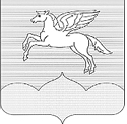 СОБРАНИЕ ДЕПУТАТОВ                                                                         ГОРОДСКОГО ПОСЕЛЕНИЯ «ПУШКИНОГОРЬЕ»ПУШКИНОГОРСКОГО РАЙОНАПСКОВСКОЙ ОБЛАСТИР Е Ш Е Н И Е от  30.03. 2012 г.  №  97Принято на шестнадцатой сессии Собрания депутатовгородского поселения «Пушкиногорье»первого созываО внесении изменений в Решение СобранияОт 23.12.2011 г. № 91 «Об установлении размеров должностныхокладов, надбавок к должностным окладам, ежемесячных премий и утверждении Положения«Об условиях и о порядке выплаты ежемесячныхи иных премий, материальной помощи муниципальным служащим Администрации городского поселения «Пушкиногорье»В соответствии с Федеральным законом "О муниципальной службе в Российской Федерации", Законом Псковской области "Об организации муниципальной службы в Псковской области", в целях повышения ответственности, эффективности и результативности профессиональной служебной деятельности муниципальных служащих Администрации городского поселения «Пушкиногорье»Собрание депутатов муниципального образованиягородского поселения «Пушкиногорье»РЕШИЛО:1. Приложение 1 к Решению Собрания депутатов городского поселения «Пушкиногорье» от 23.12.2011г. № 91 изложить в новой редакции:Р А З М Е Р ЫДОЛЖНОСТНЫХ ОКЛАДОВ И ЕЖЕМЕСЯЧНЫХ ПРЕМИЙ ПО ДОЛЖНОСТЯМ МУНИЦИПАЛЬНОЙ СЛУЖБЫ В АДМИНИСТРАЦИИ ГОРОДСКОГО ПОСЕЛЕНИЯ «ПУШКИНОГОРЬЕ»2. Настоящее Решение вступает в силу со дня его официального обнародования.Глава городского поселения                                                                    «Пушкиногорье»									 Ю. А. ГусевНаименование муниципальных должностей муниципальной службы категорий «Б» и «В»Размер должностного оклада в месяц(в рублях)Ежемесячные премии в % к месячному должностномуокладу 12 3Глава администрации5462200-300Заместитель главы администрации4000150-250Консультант администрации3262100-200Главный специалист администрации3120100-200Ведущий специалист администрации2863100-150